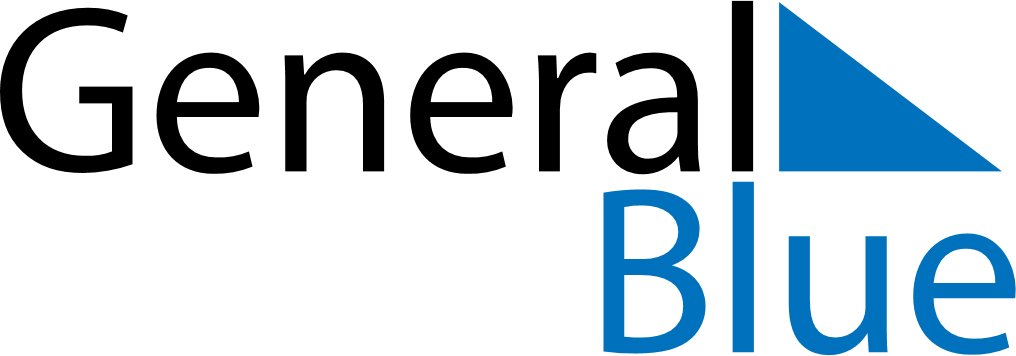 November 2028November 2028November 2028FinlandFinlandSundayMondayTuesdayWednesdayThursdayFridaySaturday1234All Saints’ Day56789101112131415161718Father’s Day192021222324252627282930